Istituto Nazionale di Fisica Nucleare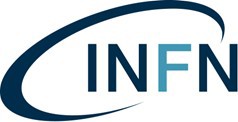 SEZIONE DI NAPOLIServizio di AmministrazioneDa allegareAll’RDA n. 	del 	RICHIESTA ACQUISTO BENI D’INVENTARIOUSO A CUI È DESTINATOIL BENE CHE SI INTENDE ACQUISTARE:NUOVO BENEACCESSORIO/COMPLEMENTO BENE GIÀ ESISTENTE– INVENTARIATO CONNUMERO 	DATI RELATIVI ALL’UTILIZZATORE FINALEIl bene verrà utilizzato da * 			il quale dichiara   di   conservarlo presso l'ufficio n. 	,  al piano n. 	presso la sede di:e si impegna a comunicare tempestivamente all’amministrazione qualunque evento che ne comprometta l’uso, nonché ogni cambiamento di ubicazione o trasferimento ad altro utilizzatore.BENI PORTATILINotebook, telecamere, macchine fotografiche ecc.RICHIESTA AUTORIZZAZIONE ALL’USO FUORI DAI LOCALI DELLA SEZ. NAPOLIBENI PER LA COSTRUZIONE APPARATI SPERIMENTALI DI RICERCAIl sottoscritto dichiara che il materiale acquistato con il presente ordine è necessario alla costruzione dell’APPARATO 		inventariato con numero 	e ubicato presso   	EVENTUALI ALTRE NOTE A CHIARIMENTOFirma*Il sub‐consegnatario o utilizzatore finale è il soggetto che riceve in consegna dal consegnatario i beni al fine di svolgere la propria attività. Esso può essere un dipendente INFN ovvero un associato con incarico di ricerca alle attività dell’INFN ed è responsabile dell’integrità dei beni affidatigli.Istituto Nazionale di Fisica Nucleare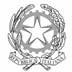 codice fiscale 84001850589Sezione di Napoli – Complesso Universitario di Monte S. Angelo Ed. 6 Via Cintia - 80126 Napoli (Italia)https://www.na.infn.it - PEC: napoli@pec.infn.it